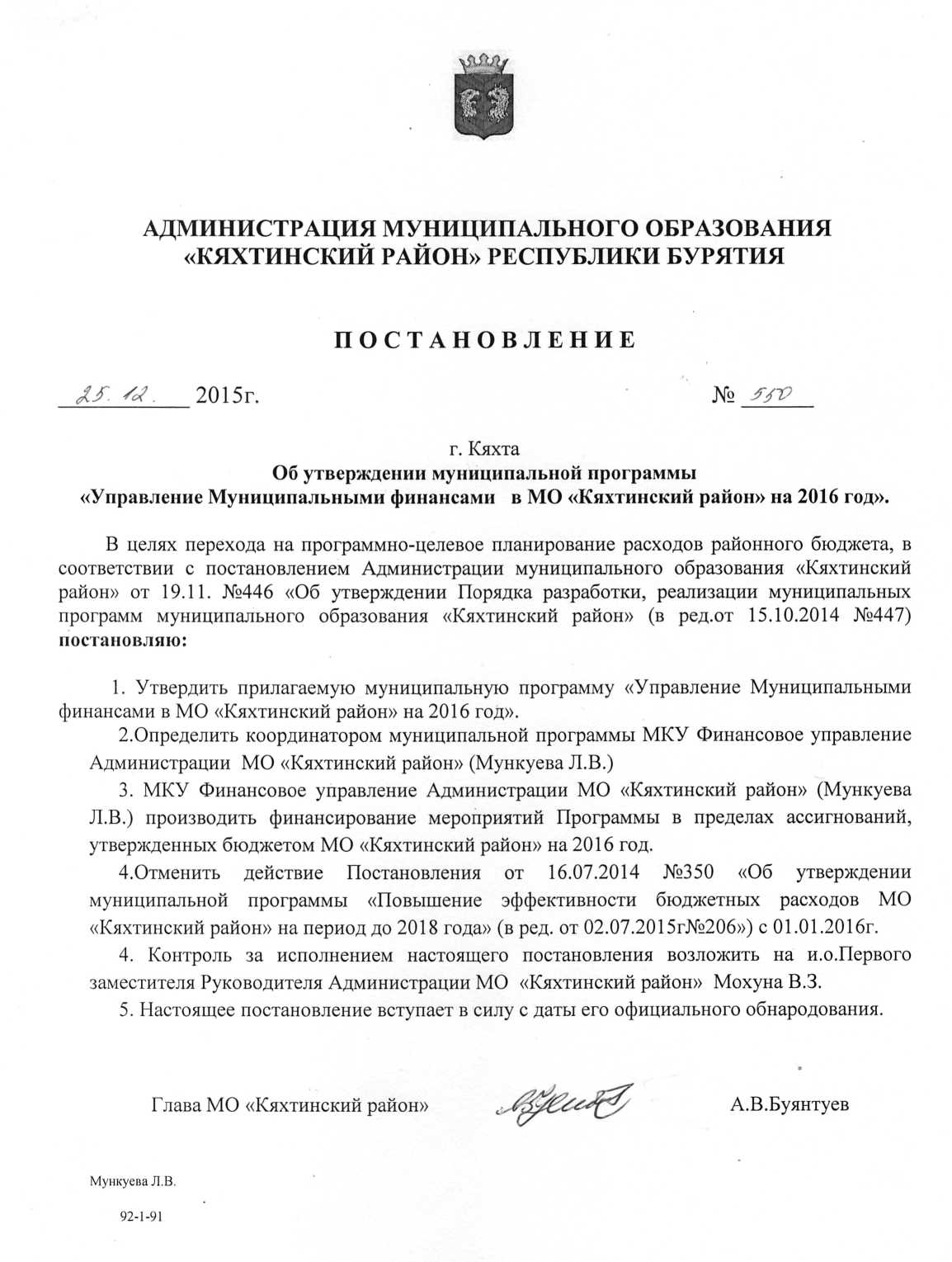 УтвержденаПостановлением Администрации МО «Кяхтинский район»от  25   декабря 2015г.№ 550Муниципальная программа «Управление Муниципальными финансами и муниципальным долгом в  МО «Кяхтинский район» на 2016 год»._______________________________________________________________________ПАСПОРТМуниципальной программы «Управление Муниципальными финансами в  МО «Кяхтинский район» на 2016 год».Характеристика текущего состояния, основные проблемы, анализ основных показателейВ течение последних тринадцати лет в России активно создавался фундамент для поэтапного реформирования сферы управления общественными финансами.Муниципальное образование «Кяхтинский район» принимало участие во всех этапах реформирования бюджетной сферы.В ходе реализации мероприятий муниципальной программы были заложены правовые и методические основы внедрения современных методов и инструментов бюджетирования.В рамках реформирования усилия органов местного самоуправления муниципального образования «Кяхтинский район» были сконцентрированы на решении таких задач, как:- обеспечение темпов роста по налоговым и неналоговым доходам местного бюджета;- формирование и исполнение бюджета на основе муниципальных программ;- повышение прозрачности и открытости бюджета и бюджетного процесса;- повышение качества финансового менеджмента главных распорядителей бюджетных средств;- совершенствование сферы закупок, планирование закупок товаров, работ и услуг для нужд муниципального образования «Кяхтинский район»»;- автоматизация бюджетного процесса;- повышение профессионального уровня сотрудников исполнительных органов местного самоуправления, муниципальных учреждений.На современном этапе реализация задач по управлению муниципальными финансами  проводилась в рамках выполнения Муниципальной программы по повышению эффективности бюджетных расходов на период до 2018 года.Несмотря на проведенную работу по реформированию бюджетной системы в целом, следует отметить, что не все инструменты, влияющие на качественное улучшение управления финансовыми ресурсами бюджета, работают в полную силу. На сегодняшний день остается ряд существенных недостатков.  Актуальными остаются вопросы, связанные с повышением эффективности бюджетных расходов и ограниченностью применения оценки их эффективности. Так, несмотря на определенные позитивные изменения в сфере организации планирования и исполнения бюджета, применение методов бюджетирования, ориентированного на результат, остается недостаточно увязанным с процессом планирования бюджетных ассигнований. Отсутствует глубокий всесторонний анализ сложившейся практики применения муниципальных заданий в целях дальнейшего совершенствования данного механизма. Сохраняются условия и стимулы для неоправданного увеличения бюджетных расходов при наличии низкой мотивации к формированию приоритетов и оптимизации бюджетных расходов. Бюджетное планирование остается слабо увязанным со стратегическим планированием.Анализ проблем в бюджетно-финансовой сфере демонстрирует необходимость совершенствования финансовой, бюджетной, налоговой и долговой политики, создание эффективной системы управления муниципальными финансами.Кроме того, в последнее время особо подчеркивается необходимость перехода к формированию программного бюджета, что должно повысить ответственность всех участников бюджетного процесса за реализацию поставленных задач и достижение конечных результатов.Все это свидетельствует о необходимости повысить направленность бюджетного процесса на достижение поставленных целей и задач социально-экономического развития через усиление программной ориентированности бюджета муниципального образованияПереход к формированию бюджета муниципального образования на основе программно-целевых принципов предъявляет дополнительные требования к его устойчивости, гарантированному обеспечению финансовыми ресурсами действующих расходных обязательств, прозрачному распределению имеющихся средств с учетом достигнутых результатов в той или иной сфере социально-экономического развития муниципального образования «Кяхтинский район».В рамках Программы по управлению муниципальными финансами и муниципальным долгом планируется устранить недостатки уже действующих механизмов управления в муниципальной финансовой сфере, а также создать правовые, методические и организационные основы для перехода на новый качественный уровень управления бюджетной системой муниципального образования.Для этого необходимо реализовать мероприятия, направленные на повышение качества управления общественными финансами, имущественной и земельной политики, развитие систем муниципального контроля и муниципальных закупок и другие направления, что в конечном итоге должно привести к повышению эффективности управления муниципальными финансами.2. Приоритеты и цели муниципальной программыОсновной целью программы является повышение эффективности и качества управления муниципальными финансами и муниципальным долгом. Для достижения поставленной цели программы необходимо решить следующие задачи:Обеспечение условий для эффективного использования средств бюджета муниципального образования «Кяхтинский район»;Создание условий для повышения качества управления муниципальными финансами в  поселениях муниципального образования «Кяхтинский район»;Данные задачи будут решаться путем реализации следующих подпрограмм:Повышение эффективности управления муниципальными финансами;Совершенствование межбюджетных отношений;3.Прогноз и описание конечных результатов муниципальной программы.В итоге реализации муниципальной программы будут достигнуты следующие результаты: Обеспечение сбалансированности и устойчивости бюджета МО «Кяхтинский район» за счет координации стратегического и бюджетного планирования путем:По доходам:-  повышения  качества планирования доходной части бюджета МО «Кяхтинский район»;-  проведения мониторинга поступлений в бюджет налоговых и неналоговых платежей;-  проведения работы по информационному взаимодействию с налоговыми органами, органами исполнительной власти, структурными подразделениями администрации МО «Кяхтинский район» в части сведений о налогооблагаемой базе, налогоплательщиках, причинах неполного поступления налоговых и неналоговых платежей;-  проведения мероприятий по выявлению инорайонных организаций и предприятий, обособленных подразделений и филиалов, осуществляющих деятельность на территории МО «Кяхтинский район» с целью постановки на налоговый учет.По расходам:- недопустимости увязки в ходе исполнения бюджета объемов расходов бюджета с определенными доходными источниками; - полноты учета и прогнозирования финансовых и других ресурсов, которые могут быть направлены на достижение поставленных целей; - планирования бюджетных ассигнований исходя из необходимости безусловного исполнения действующих расходных обязательств; - принятия новых расходных обязательств при наличии четкой оценки необходимых для их исполнения бюджетных ассигнований на весь период их исполнения и с учетом сроков и механизмов их реализации; - соблюдения установленных бюджетных ограничений при принятии новых расходных обязательств, в том числе при условии и в пределах реструктуризации (сокращения) ранее принятых обязательств (в случае необходимости).- переход к формированию  бюджета МО «Кяхтинский район»  с применением программно-целевого метода  Применение информационных технологий в сфере управления финансами МО «Кяхтинский район» для обеспечения открытости, прозрачности и подотчетности деятельности органов местного самоуправления, повышение качества финансового менеджмента субъектов бюджетного планирования и создание условий для эффективного использования бюджетных средств (электронный бюджет) за счет:-развития методологии финансового менеджмента в секторе управления муниципальными финансами, а также критериев  оценки (мониторинга) его качества;-оказания методической поддержки главным  распорядителям бюджетных средств в повышении качества финансового менеджмента;-координации стратегического и бюджетного планирования;-развития новых форм оказания и финансового обеспечения  муниципальных услуг;-четкого определения полномочий и ответственности участников бюджетного процесса с созданием для них устойчивых стимулов к повышению эффективности бюджетных расходов.-формирования муниципальных программ, исходя из четко определенных долгосрочных целей социально-экономического развития и  индикаторов их достижения;-формирования и исполнения бюджета района  на программной основе;-повышения прозрачности  бюджетного процесса, расширения доступа к информации о финансовой деятельности органов  местного самоуправления, муниципальных  учреждений, результатах использования бюджетных средств, муниципального имущества.Повышение эффективности системы муниципального финансового контроля путем:-разграничения полномочий органов муниципального внешнего и внутреннего финансового контроля; -упорядочения форм и методов муниципального финансового контроля;- усиления контроля над эффективностью использования бюджетных средств.Совершенствование межбюджетных отношений  путем:-созданий условий для эффективного управления местными финансами в поселениях,-обеспечение и организация предоставления межбюджетных трансфертов поселениям.4.Перечень основных мероприятий муниципальной программы с указанием сроков их реализации.Основными мероприятиями программы являются:1.Перевод основной части расходов местного бюджета на принципы программно-целевого планирования, контроля и последующей оценки их использования.2.Формирование действенной и эффективной системы муниципального финансового контроля.3.Создание условий для повышения качества управления муниципальными финансами  МО «Кяхтинский район», в т.ч. путем обеспечения деятельности Финансового управления Администрации МО «Кяхтинский район», включая переподготовку и повышение квалификации работников Финансового управления, участие в семинарах.4.Совершенствование межбюджетных отношений.5.Основные меры правового регулирования муниципальной программы.В рамках муниципальной программы  предусматривается совершенствование нормативной правовой базы бюджетного планирования с учетом изменений в бюджетном законодательстве Российской Федерации и Республики Бурятия, в том числе по переходу на формирование бюджета муниципального образования  исходя из принятых муниципальных программ муниципального образования «Кяхтинский район», повышению эффективности использования бюджетных средств и направлению их на решение приоритетных задач социально-экономического развития и оптимизации расходов муниципального образования «Кяхтинский район».Кроме того, планируется реализация мер по развитию нормативно-правовой и организационной базы регулирования межбюджетных отношений, повышения доступности и качества муниципальных услуг, внедрения муниципальных заданий, расширения самостоятельности и ответственности учреждений за их выполнение.Основные меры правового регулирования6.Перечень и краткое описание подпрограмм.7.Перечень целевых индикаторов муниципальной программы с расшифровкой плановых значений по годам ее реализации, обоснованием состава и значений соответствующих целевых индикаторов и оценкой влияния внешних факторов и условий на их достижение.8. Ресурсное обеспечение муниципальной программы за счет средств местного бюджета, с расшифровкой по главным распорядителям средств, по основным мероприятиям, по годам реализации.9. Описание мер регулирования и управления рисками с целью минимизации их влияния на достижение целей муниципальной программыПаспортподпрограммы «Совершенствование межбюджетных отношений» муниципальнойпрограммы муниципального образования «Кяхтинский район»  «Управление муниципальными финансами в МО «Кяхтинский район» на 2016 год»Характеристика текущего состояния, основные проблемы, анализ основных показателейСбалансированность местных бюджетов является важным условием осуществления полномочий органов местного самоуправления по решению вопросов местного значения.В соответствии с Федеральным законом от 06.10.2003 №131-ФЗ «Об общих принципах организации местного самоуправления в Российской Федерации» к вопросам местного значения органов местного самоуправления муниципальных районов относится выравнивание бюджетной обеспеченности поселений.Неравномерность распределения налоговой базы по поселениям, связанная с различиями в уровне социально-экономического развития, территориальном расположении, демографическом положении и рядом других объективных факторов, обусловливает существенные диспропорции в бюджетной обеспеченности поселений Кяхтинского района.Данная ситуация требует активных действий органов местного самоуправления района по созданию равных финансовых возможностей для поселений по эффективному осуществлению ими полномочий по решению вопросов местного значения.Поэтому межбюджетное регулирование имеет важное значение. Помимо обеспечения эффективности бюджетной системы и реализации принципов равенства и справедливости, межбюджетные трансферты выступают важным и довольно действенным инструментом реализации макроэкономической политики на муниципальном уровне. Проведение бюджетного выравнивания должно осуществляться на основе прозрачной и объективной методики распределения дотации.В муниципальном образовании «Кяхтинский район»  распределение дотации  бюджетам поселений на выравнивание бюджетной обеспеченности осуществляется по  методикам Республики Бурятия.Для дальнейшего развития и совершенствования межбюджетных отношений в муниципальном образовании «Кяхтинский район» следует продолжить работу по формированию органами местного самоуправления поселений  сбалансированных бюджетов, сохранению заинтересованности и ответственности по наращиванию налогового потенциала, рациональному и эффективному расходованию бюджетных средств.Необходимо продолжать оказывать содействие повышению качества управления финансами на уровне поселений. В рамках этого направления, в частности, будет осуществляться:- проведение оценки качества управления муниципальными финансами и платежеспособности поселений;-  подготовка и направление в органы местного самоуправления сельских поселений   рекомендаций по обеспечению сбалансированности бюджетов муниципальных образований поселений.Также немалую роль играет методическая и консультационная работа, проводимая Финансовым управлением администрации муниципального образования «Кяхтинский район» с главами сельских и городских поселений.Приоритеты и цели  подпрограммыЦель подпрограммы - создание условий для повышения качества управления муниципальными финансами в Кяхтинском районе. Достижение указанной цели подразумевает повышение качества управления муниципальными финансами, обеспечение своевременного исполнения расходных обязательств муниципальных образований.Достижение указанной цели обеспечивается за счет решения следующих задач подпрограммы:Создание условий для эффективного управления финансами в муниципальных образованиях;Обеспечение и организация предоставления межбюджетных трансфертов муниципальным образованиям.3. Прогноз и описание конечных результатов подпрограммыРеализация Подпрограммы позволит обеспечить сбалансированность и устойчивость местных бюджетов поселений, создать условия для своевременного исполнения расходных обязательств поселений.4.Перечень основных мероприятий муниципальной программы с указанием сроков их реализации.Мероприятие №1. Предоставление межбюджетных трансфертов муниципальным образованиям Кяхтинского района.Предоставление межбюджетных трансфертов из бюджета МО «Кяхтинский район» осуществляется в целях финансового обеспечения исполнения расходных обязательств муниципальных образований сельских и городских поселений Кяхтинского района. В рамках этого мероприятия планируется осуществление таких мер, как:- анализ необходимости внесения изменений в методики распределения дотаций на выравнивание бюджетной обеспеченности;- своевременное проведение процедуры согласования исходных данных для расчетов по распределению дотации на выравнивание бюджетной обеспеченности;- расчет и предоставление дотации на выравнивание бюджетной обеспеченности муниципальных образований;- обеспечение доступности и прозрачности результатов расчетов по распределению дотации на выравнивание бюджетной обеспеченности;- расчет и предоставление субсидий на компенсацию потерь при объединении поселений и на стимулирование объединения поселений;- расчет и предоставление иных субсидий, иных межбюджетных трансфертов.Методики расчетов межбюджетных трансфертов будут корректироваться с учетом изменений федерального законодательства, влияющих на формирование местных бюджетов.Для повышения эффективности предоставления межбюджетных трансфертов будет осуществляться своевременная подготовка нормативных правовых актов и внесение изменений в действующие нормативные правовые акты.5.Основные меры правового регулирования подпрограммы.Меры правового регулирования определены в разделе V муниципальной программы «Управление муниципальными финансами и муниципальным долгом в МО «Кяхтинский район».6.Перечень и краткое описание подпрограмм.Подпрограмма «Совершенствование межбюджетных отношений» муниципальнойпрограммы муниципального образования «Кяхтинский район»  «Управление муниципальными финансами и муниципальным долгом в МО «Кяхтинский район» на 2016 год» своей подпрограммы не имеет.7.Перечень целевых индикаторов подпрограммы .<*> > - увеличение значения показателя < - уменьшение значения показателя 0 - без изменений8.Ресурсное обеспечение подпрограммы за счет всех источников финансирования, с расшифровкой по главным распорядителям средств и по годам реализации подпрограммы* Носит прогнозный характер, подлежит уточнению при уточнении местного бюджета в соответствующем году.9.Описание мер регулирования и управления рисками с целью минимизации их влияния на достижение целей подпрограммы.Описание мер регулирования и управления рисками определены в разделе IX муниципальной программы «Управление муниципальными финансами и муниципальным долгом в МО «Кяхтинский район». План мероприятий подпрограммыПаспортподпрограммы «Повышение эффективности управления муниципальными финансами»муниципальной программы муниципального образования «Кяхтинский район»«Управление муниципальными финансами в МО «Кяхтинский район» на 2016 год»Характеристика текущего состояния, основные проблемы,анализ основных показателейНеобходимость достижения долгосрочных целей социально-экономического развития муниципального образования в условиях повышения требований к эффективности деятельности органов местного самоуправления делает еще более актуальной разработку системы мер по модернизации управления общественными финансами.Повышение эффективности управления муниципальными финансами невозможно без обеспечения сбалансированности бюджета муниципального образования. Устойчивость и сбалансированность являются основными показателями качества состояния и перспектив развития бюджетной системы.Необходимыми условиями устойчивости бюджетной системы являются точность прогнозирования доходов бюджета муниципального образования, соответствие расходных обязательств полномочиям и функциям органов власти местного самоуправления, повышение эффективности бюджетных расходов бюджета муниципального образования, использование подходов корпоративного финансового менеджмента к управлению муниципальными  финансами.Для повышения устойчивости бюджетной системы муниципального образования «Кяхтинский район» проведена результативная работа по развитию доходной базы,  формированию нормативно-правовой и организационной базы регулирования бюджетных отношений, ведению реестра расходных обязательств, исполнению бюджета по казначейской системе.Усиление акцентов на эффективность и результативность диктует необходимость использования подходов финансового менеджмента к управлению муниципальными финансами. Создание полноценной и эффективной системы муниципального финансового менеджмента способно повысить прозрачность, дисциплину и ответственность главных распорядителей бюджетных средств за последствия принятых ими решений.  Мониторинг – это анализ и оценка совокупности процессов и процедур, обеспечивающих результативность использования бюджетных средств и охватывающих все элементы бюджетного процесса (составление проекта бюджета, исполнение бюджета, учет и отчетность, контроль и аудит). Таким образом, в первую очередь внедрение мониторинга должно создать стимулы к повышению прозрачности и эффективности использования бюджетных средств.  Программно-целевой метод планирования расходов,  обеспечивающий прямую взаимосвязь между распределением бюджетных ресурсов и фактическими или планируемыми результатами их использования, является одним из основных направлений повышения эффективности бюджетирования.Внедрение "программного" бюджета предполагает изменение порядка составления, утверждения и исполнения бюджета, корректировку бюджетной классификации и системы бюджетной отчетности, внедрение новых форм и видов муниципального финансового контроля.Необходимо отказаться от практики принятия решений по отдельным объектам, узким направлениям и перейти к системной оценке влияния бюджетных расходов на достижение целей муниципальных программ. Таким образом, муниципальные программы должны стать ключевым механизмом, с помощью которого увязываются стратегическое и бюджетное планирование.В то же время необходимо исходить из того, что сам по себе "программный" бюджет лишь создает необходимые предпосылки для полномасштабного внедрения программно-целевых методов деятельности Администрации муниципального образования «Кяхтинский район». Эффективность "программного" бюджета, как одного из инструментов реализации муниципальной политики, будет определяться результатами комплексной работы структурных подразделений администрации муниципального образования «Кяхтинский район» при реализации муниципальных программ.В целях перехода на программно-целевой метод формирования бюджета в муниципальном образовании «Кяхтинский район»  приняты следующие правовые акты:- Постановление  администрации муниципального образования «Кяхтинский район» от 19 ноября 2013 года № 446 «Об утверждении Порядка разработки, реализации муниципальных программ муниципального образования «Кяхтинский район»; В последнее время уделяется большое внимание совершенствованию правовой базы регулирования процессов осуществления муниципальных закупок.На сегодняшний день законодательством в сфере закупок важная роль отводится планированию заказов. Поэтому основной задачей заказчиков, должна быть  задача по долгосрочному планированию своих закупок, с целью эффективного использования  бюджетных средств. Одной из проблем законодательства о размещении заказов, была проблема формирования начальных (максимальных) цен и требований к качеству. В соответствии с новым законодательством в сфере закупок, законодатель определил механизмы формирования начальных (максимальных) цен, а так же ввел такое понятие как – нормирование закупок. На местном уровне будет возможность разработать свое положение о нормировании.  Важная роль по совершенствованию закупочной деятельности в муниципальном образовании должна  отводиться профессионализму кадров. Если в данной отрасли, работают квалифицированные специалисты, то результатом этого будут являться качественно осуществляемые  закупки, минимизация нарушений, а в последствии  - эффективность бюджетных расходов.Реализация мероприятий по совершенствованию сферы осуществления закупок будет способствовать повышению эффективности использования средств бюджета, направляемых на закупку товаров, работ, услуг для муниципальных нужд.Несмотря на проведенную работу по реформированию бюджетной системы в целом, следует отметить, что не все инструменты, влияющие на качественное улучшение управления финансовыми ресурсами бюджета, работают в полную силу. На сегодняшний день остается ряд существенных недостатков таких, как:- отсутствие взаимосвязи бюджетного планирования со стратегическим;- низкое качество представляемых главными распорядителями бюджетных средств материалов для формирования реестра расходных обязательств муниципального образования «Кяхтинский район»;- неудовлетворительное качество финансового менеджмента, осуществляемого главными распорядителями средств бюджета муниципального образования, которое выражается, в частности, в ежегодном наличии остатков средств на конец года на счетах главных распорядителей (распорядителей) и получателей бюджетных средств бюджета муниципального образования.Устранение существующих недостатков возможно в рамках данной подпрограммы путем реализации основных мероприятий, направленных на совершенствование бюджетного процесса. В целом реализация подпрограммы окажет положительное влияние на осуществление бюджетного процесса в муниципальном образовании: будут обеспечены рост бюджетного потенциала, долгосрочная устойчивость и сбалансированность бюджетной системы, что приведет к расширению возможностей бюджета муниципального образования для активного развития общественной инфраструктуры и повышения качества жизни населения.Приоритеты и цели муниципальной подпрограммыЦель подпрограммы - обеспечение условий для эффективного использования средств местного бюджета. Достижение указанной цели подразумевает организацию исполнения местного бюджета в соответствии с требованиями бюджетного законодательства, повышение эффективности планирования и расходования средств республиканского бюджета, организацию государственного финансового контроля, совершенствование нормативной правовой базы бюджетного процесса.Достижение указанной цели обеспечивается за счет решения следующих задач подпрограммы:Совершенствование бюджетного процесса;Формирование, утверждение и ведение кассового плана бюджета МО «Кяхтинский район»  в целях соблюдения равномерности исполнения его показателей.Организация и осуществление внутреннего муниципального финансового контроля.Организация и осуществление контроля за соблюдением законодательства о контрактной системе в сфере закупок.Прогноз и описание конечных результатов подпрограммыКонечным результатом действия подпрограммы будет являться повышение эффективности управления муниципальными финансами, которое отразиться на:            - своевременное исполнение расходных обязательств муниципального образования «Кяхтинский район», повышение эффективности планирования доходов и расходования средств бюджета муниципального образования «Кяхтинский район»;                 - увеличение процентного соотношения объема расходов  бюджета муниципального образования, охваченных проверками соблюдения бюджетного законодательства, к общей сумме   расходов бюджета  муниципального образования.        - долю закупок, в которых выявлены нарушения законодательства о контрактной системе в сфере закупок, к общему объему проверенных закупок.Для достижения поставленных целей разработаны мероприятия, которые подробно изложены в п.4. подпрограммы.4.Перечень основных мероприятий муниципальной программы с указанием сроков их реализации.Мероприятие 1. Совершенствование бюджетного процесса Важным условием, необходимым для реализации мероприятия по совершенствованию бюджетного процесса, является качественное и своевременное осуществление планирования и исполнения бюджета, а также формирование бюджетной отчетности, являющиеся неотъемлемыми частями бюджетного процесса и прямыми задачами Финансового управления Администрации МО «Кяхтинский район». Результатом исполнения указанных задач являются разработка и внесение на рассмотрение в Совет депутатов МО «Кяхтинский район» проекта бюджета МО «Кяхтинский район», исполненный в сроки и в полном объеме бюджет МО «Кяхтинский район», а также составленный согласно законодательным требованиям отчет об его исполнении, утвержденный Решением Совета депутатов МО «Кяхтинский район».Своевременное и качественное формирование отчетности об исполнении местного бюджета позволяет предоставить участникам бюджетного процесса необходимую для анализа, планирования и управления бюджетными средствами информацию, оценить выполнение расходных обязательств МО «Кяхтинский район», оценить финансовое состояние бюджетных учреждений.Кроме того, деятельность Финансового управления МО «Кяхтинский район» направлена на совершенствование бюджетного процесса. Регулярное внесение изменений в нормативные правовые акты по вопросам бюджетного процесса вызвано внесением изменений в Бюджетный кодекс, реализацией задач по повышению эффективности бюджетных расходов, определенных Правительством Российской Федерации.В настоящее время важнейшим направлением совершенствования нормативной правовой базы бюджетного процесса является переход к формированию бюджета МО «Кяхтинский район»  на основе муниципальных программ.Согласно Перечню, утвержденному распоряжением Администрации МО «Кяхтинский район» от 10.11.2014г №1046, разрабатываются и утверждаются муниципальные программы. Внесены изменения в Порядок разработки, реализации и оценки эффективности муниципальных программ Республики Бурятия, утвержденный постановлением Правительства Республики Бурятия от 27.09.2011 N 500, что повлекло пересмотр структуры и состав утвержденных муниципальных программ. При этом важно обеспечить согласованность действий различных исполнительных органов государственной власти при решении задач, носящих комплексный характер, ориентацию их деятельности на конечные результаты.Для повышения качества бюджетного планирования и обеспечения безусловного исполнения расходных обязательств необходимо осуществить переход к обоснованному планированию финансового обеспечения расходных обязательств на основе нормативов финансовых затрат.Нормативные правовые акты, устанавливающие расходные обязательства МО «Кяхтинский район», в обязательном порядке должны содержать оценку финансового обеспечения на их реализацию.Планирование финансового обеспечения муниципальных заданий будет осуществляться на основе системы нормативов, предусматривающих финансирование из местного бюджета оказываемой гражданам услуги, а не содержание предоставляющего данную услугу учреждения. Расчет финансового обеспечения оказания муниципальных услуг по всем муниципальным учреждениям МО «Кяхтинский район»  должен осуществляться на основе единых однотипных (групповых) нормативов. Не подлежат нормированию расходы капитального характера и расходы, осуществляемые учреждениями за счет средств целевых субсидий.Оценка результатов работы по данному мероприятию осуществляется по следующему показателю:- доля главных распорядителей средств местного бюджета, повысивших итоговые показатели оценки качества финансового менеджмента по сравнению с 2015 годом.Для осуществления оценки качества финансового менеджмента необходимо разработать Положение о проведении мониторинга качества финансового менеджмента, осуществляемого главными распорядителями средств бюджета МО «Кяхтинский район» в начале 2016 года. Мероприятие 2. Формирование, утверждение и ведение кассового плана бюджета МО «Кяхтинский район» в целях соблюдения равномерности исполнения его показателей.Одним из инструментов повышения качества планирования и исполнения бюджета является формирование, утверждение и ведение кассового плана, предусматривающего составление главными администраторами доходов бюджета, главными администраторами источников финансирования дефицита бюджета и главными распорядителями бюджетных средств помесячного распределения прогноза кассовых поступлений и кассовых выплат из бюджета. Составление и ведение кассового плана бюджета МО «Кяхтинский район»  наряду со сводной бюджетной росписью, лимитами бюджетных обязательств и объемами финансирования является основой обеспечения стабильности исполнения бюджета МО «Кяхтинский район», позволяет прогнозировать и исключить возможность возникновения кассовых разрывов при исполнении бюджета МО «Кяхтинский район». При возникновении временных кассовых разрывов могут привлекаться бюджетные кредиты из республиканского бюджета.В целях обеспечения эффективной организации кассового исполнения бюджета МО «Кяхтинский район» посредством ведения кассового плана главным администраторам доходов бюджета, главным администраторам источников финансирования дефицита бюджета, главным распорядителям бюджетных средств необходимо повысить качество планирования и помесячного распределения кассовых поступлений и кассовых выплат из бюджета, усилить ответственность за соблюдение показателей кассового плана.При этом, главным распорядителям бюджетных средств следует обеспечить равномерность планирования и исполнения расходов бюджета МО «Кяхтинский район».Качественное составление и ведение кассового плана бюджета МО «Кяхтинский район» будет способствовать повышению качества управления муниципальными финансами бюджета МО «Кяхтинский район», эффективности использования средств бюджета МО «Кяхтинский район».Мероприятие 3. Организация и осуществление внутреннего муниципального финансового контроля.В 2013 году на уровне Российской Федерации приняты два федеральных закона, регулирующие вопросы внутреннего государственного финансового контроля:- от 05.04.2013 N 44-ФЗ "О контрактной системе в сфере закупок товаров, работ, услуг для обеспечения муниципальных и муниципальных нужд";- от 23.07.2013 N 252-ФЗ "О внесении изменений в Бюджетный кодекс Российской Федерации и отдельные законодательные акты Российской Федерации".В связи с этим, в 2014-2015 годах Финансовым управлением Администрации МО «Кяхтинский район» проведена определенная работа по приведению в соответствие с федеральным законодательством нормативно-правовых актов МО «Кяхтинский район», направленных на реализацию полномочий по осуществлению внутреннего муниципального финансового контроля.Финансовое управление как уполномоченный орган внутреннего муниципального финансового контроля МО «Кяхтинский район» осуществляет контроль за:- соблюдением бюджетного законодательства Российской Федерации и иных нормативных правовых актов, регулирующих бюджетные правоотношения;- полнотой и достоверностью отчетности о реализации муниципальных программ, в том числе отчетности об исполнении муниципальных заданий;- соблюдением требований к обоснованию закупок и обоснованности закупок;- соблюдением правил нормирования в сфере закупок;- обоснованием начальной (максимальной) цены контракта, цены контракта, заключаемого с единственным поставщиком (подрядчиком, исполнителем), включенной в план-график;- применением заказчиком мер ответственности и совершения иных действий в случае нарушения поставщиком (подрядчиком, исполнителем) условий контракта;- соответствием поставленного товара, выполненной работы (ее результата) или оказанной услуги условиям контракта;- своевременностью, полнотой и достоверностью отражения в документах учета поставленного товара, выполненной работы (ее результата) или оказанной услуги;- соответствием использования поставленного товара, выполненной работы (ее результата) или оказанной услуги целям осуществления закупки.Помимо контрольных полномочий Финансовое управление Администрации МО «Кяхтинский район»  как уполномоченный исполнительный орган муниципальной власти МО «Кяхтинский район» по осуществлению внутреннего муниципального финансового контроля будет осуществлять бюджетные полномочия по проведению анализа осуществления главными администраторами средств бюджета МО «Кяхтинский район»  внутреннего финансового контроля и внутреннего финансового аудита.Оценка результатов работы по данному мероприятию осуществляется по следующему показателю:- отношение объема расходов бюджета МО «Кяхтинский район», охваченных проверками, ревизиями при осуществлении внутреннего муниципального финансового контроля, к общей сумме расходов бюджета МО «Кяхтинский район».Мероприятие 4. Организация и осуществление контроля за соблюдением законодательства о контрактной системе в сфере закупок.Федеральный закон от 05.04.2013 N 44-ФЗ "О контрактной системе в сфере закупок товаров, работ, услуг для обеспечения муниципальных и муниципальных нужд" расширил сферы контроля, в связи с чем существенно возросли роль и значимость контроля.Контроль в сфере закупок как важная часть бюджетного процесса должен обеспечивать эффективность и результативность осуществления закупок, а также достижение целей закупок.В связи с вступлением в силу названного Закона приоритетом политики в сфере реализации подпрограммы является совершенствование организации и осуществления контроля в сфере закупок, а также создание надлежащих правовых и организационных условий, позволяющих эффективно контролировать закупки, в рамках полномочий Финансового управления Администрации МО «Кяхтинский район».Контроль в сфере закупок осуществляется, в том числе путем проведения плановых проверок в отношении заказчиков, контрактных служб, контрактных управляющих, комиссий по осуществлению закупок и их членов.В рамках данного мероприятия обеспечивается:- формирование планов проверок соблюдения законодательства о контрактной системе в сфере закупок;- осуществление мероприятий по подготовке к проведению плановых проверок;- проведение плановых проверок;- оформление актов проверки;- выдача предписаний об устранении нарушений законодательства о контрактной системе в сфере закупок, в том числе об аннулировании определения поставщиков (подрядчиков, исполнителей), осуществление контроля за их исполнением;Выполнение вышеуказанного комплекса мероприятий обеспечит соблюдение требований законодательства о контрактной системе в сфере закупок в части осуществления контроля в сфере закупок и будет способствовать предупреждению нарушений в указанной сфере в будущем.Оценка результата работы по данному мероприятию осуществляется по следующему показателю:- доля закупок, в которых выявлены нарушения законодательства о контрактной системе в сфере закупок, к общему количеству проверенных закупок.Срок исполнения мероприятий подпрограммы 2016 год.5.Основные меры правового регулирования подпрограммы.Меры правового регулирования определены в разделе V муниципальной программы «Управление муниципальными финансами и муниципальным долгом в МО «Кяхтинский район».6.Перечень и краткое описание подпрограмм.Подпрограмма «Повышение эффективности управления муниципальными финансами»муниципальной программы муниципального образования «Кяхтинский район» «Управление муниципальными финансами и муниципальным долгом в МО «Кяхтинский район» на 2016 год» своей подпрограммы не имеет.7.Перечень целевых индикаторов подпрограммы .<*> > - увеличение значения показателя < - уменьшение значения показателя 0 - без изменений8.Ресурсное обеспечение подпрограммы за счет всех источников финансирования, с расшифровкой по главным распорядителям средств и по годам реализации подпрограммы9.Описание мер регулирования и управления рисками с целью минимизации их влияния на достижение целей подпрограммы.Описание мер регулирования и управления рисками определены в разделе IX муниципальной программы «Управление муниципальными финансами и муниципальным долгом в МО «Кяхтинский район».План мероприятий подпрограммы--------------------------------<*> В графе 3 указываются ссылки на разделы 3 - 4 программы (номер цели, задачи, на решение которой направлено мероприятие; номер показателя результативности, на достижение целевого значения которого влияет данное мероприятие).Паспортподпрограммы «Управление муниципальным долгом» муниципальнойпрограммы муниципального образования «Кяхтинский район» «Управление муниципальными финансами и  муниципальным долгом в МО «Кяхтинский район» на 2016 год»Характеристика текущего состояния, основные проблемы, анализ основных показателейПроведение эффективной долговой политики способствует организации своевременного финансирования социально-значимых расходов бюджета муниципального образования «Кяхтинский район». Такая политика характеризуется не только отсутствием просроченных долговых обязательств, но также гибкостью и прозрачностью системы управления муниципальным долгом, публичностью муниципальных долговых обязательств.Политика в области управления муниципальным  долгом была направлена на минимизацию долговых обязательств бюджета муниципального образования «Кяхтинский район»  и расходов на обслуживание муниципального  долга, что позволило по состоянию на 01.01.2012г.  не иметь  долговых обязательств. Вместе с тем в 2015 году наблюдается рост объема муниципального долга, обусловленный в значительной степени из-за выполнения обязательств по переселению граждан  из аварийного жилья в п.Наушки.В целом, в ближайшие несколько лет, необходимо обеспечить взвешенную политику управления долговыми обязательствами в муниципальном   образовании «Кяхтинский район», сохранить достигнутую долговую устойчивость муниципального долга бюджета. Вместе с тем, в условиях экономических и финансовых кризисов риски, связанные с управлением муниципальным долгом, возрастают, что связано с угрозой сокращения поступлений доходов, прежде всего налоговых, в бюджетную систему. В связи с этим, важно обеспечить сохранение умеренной долговой нагрузки на бюджет муниципального образования «Кяхтинский район», а для этого соблюдать более жесткие ограничения на объем муниципального долга и объем расходов на обслуживание муниципального  долга, чем ограничения, установленные Бюджетным кодексом Российской Федерации.Таким образом, долговая политика муниципального образования «Кяхтинский район»  в  2016 году будет направлена на обеспечение финансирования дефицита бюджета муниципального образования «Кяхтинский район», поддержание оптимального объема муниципального  долга, своевременное и в полном объеме исполнение обязательств по обслуживанию муниципального долга.При этом будет осуществлен ряд мероприятий, направленных на оптимизацию структуры муниципального долга муниципального образования «Кяхтинский район», а также на повышение прозрачности долговой политики и укрепление репутации муниципального образования «Кяхтинский район» как надежного заемщика. Для этого будет организовано эффективное планирование объема и структуры муниципального долга, регулярное размещение информации о муниципальном долге муниципального образования «Кяхтинский район» в информационно-телекоммуникационной сети Интернет.При наличии лимитов предоставления бюджетных кредитов из республиканского  бюджета данный источник привлечения заемных средств будет являться приоритетным. Кроме того, будут привлекаться кредиты коммерческих банков для частичного покрытия дефицита бюджета муниципального образования «Кяхтинский район», в том числе по текущим расходам.С целью  недопущения отвлечения средств бюджета на исполнение долговых обязательств по муниципальным гарантиям, необходимо обеспечить регулярный контроль выполнения обязательств юридическими лицами, которым будут предоставлены муниципальные гарантии.Приоритеты и цели  подпрограммыЦель Подпрограммы – эффективное управление муниципальным долгом муниципального образования «Кяхтинский район». Достижение указанной цели подразумевает осуществление муниципальных заимствований и отсутствие  гарантийных случаев по предоставленным муниципальным гарантиям для обеспечения финансирования дефицита бюджета и формирования благоприятных условий для экономического развития Кяхтинского района, а также полное и своевременное исполнение обязательств по муниципальному долгу.Достижение указанной цели обеспечивается за счет решения следующих задач Подпрограммы:-  совершенствование инструментов управления муниципальным  долгом;- обслуживание муниципального долга муниципального образования «Кяхтинский район».3. Прогноз и описание конечных результатов подпрограммы 4.Перечень основных мероприятий муниципальной программы с указанием сроков их реализации.Подпрограмма предусматривает реализацию следующих мероприятий:Мероприятие 1. Эффективное планирование объема и структуры муниципального долга.Планирование объемов вновь принимаемых долговых обязательств, расходов на обслуживание муниципального долга будет осуществляться в соответствии с Решением сессии Совета депутатов МО «Кяхтинский район» на очередной финансовый год с учетом положений Бюджетного кодекса Российской Федерации. По результатам планирования будут формироваться:- программа муниципальных внутренних заимствований МО «Кяхтинский район» на очередной финансовый год;- программа муниципальных гарантий МО «Кяхтинский район».Планирование расходов на обслуживание муниципального долга будет осуществляться с учетом необходимости своевременного и полного осуществления таких расходов.На регулярной основе будут разрабатываться предложения по совершенствованию структуры муниципального долга и оптимизации расходов по его обслуживанию.Также будет осуществляться мониторинг соблюдения предельных параметров по объему муниципального долга (в том числе по муниципальным гарантиям) и по объему расходов на обслуживание муниципального долга, предусмотренных Бюджетным кодексом Российской Федерации и Решениями сессии Совета депутатов МО «Кяхтинский район» о бюджете МО «Кяхтинский район».Мероприятие 2. Повышение прозрачности в сфере управления муниципальным долгом и укрепление репутации МО «Кяхтинский район»  как надежного заемщика.Для повышения прозрачности в сфере управления муниципальным долгом будет осуществляться регулярная публикация информации о состоянии долговых обязательств МО «Кяхтинский район» на официальном сайте Администрации МО «Кяхтинский район» в сети Интернет.Мероприятие 3. Обслуживание муниципального долга МО «Кяхтинский район».Выплата процентных платежей по муниципальному долгу и оплата услуг, связанных с размещением муниципального долга, будут обеспечивать своевременное и полное исполнение обязательств по обслуживанию муниципального долга МО «Кяхтинский район».Срок реализации подпрограммы :2016 год. 5.Основные меры правового регулирования подпрограммы.Меры правового регулирования определены в разделе V муниципальной программы «Управление муниципальными финансами и муниципальным долгом в МО «Кяхтинский район».6.Перечень и краткое описание подпрограмм.Подпрограмма «Управление муниципальным долгом» муниципальной программы муниципального образования «Кяхтинский район»  «Управление муниципальными финансами и муниципальным долгом в МО «Кяхтинский район» на 2016 год» своей подпрограммы не имеет.7.Перечень целевых индикаторов подпрограммы.Итоги реализации, показатели (индикаторы) Подпрограммы определены, исходя из необходимости выполнения основных целей и задач  Подпрограммы, и изложены  в таблице .Целевые индикаторы выполнения подпрограммы8.Ресурсное обеспечение подпрограммы за счет всех источников финансирования, с расшифровкой по главным распорядителям средств и по годам реализации подпрограммы* Носит прогнозный характер, подлежит уточнению при уточнении местного бюджета в соответствующем году.9.Описание мер регулирования и управления рисками с целью минимизации их влияния на достижение целей подпрограммы.Описание мер регулирования и управления рисками определены в разделе IX муниципальной программы «Управление муниципальными финансами и муниципальным долгом в МО «Кяхтинский район».План мероприятий подпрограммыОтветственный исполнитель программы МКУ Финансовое управление Администрации МО «Кяхтинский район»Соисполнители программыГлавные распорядители бюджетных средств муниципального образования «Кяхтинский район»Подпрограммы программыПовышение эффективности управления муниципальными финансамиСовершенствование межбюджетных отношенийПрограммно-целевые инструменты программы Статьи 28, 34, 179  Бюджетного кодекса РФ;   Государственная программа Российской Федерации  «Создание условий для эффективного и ответственного управления региональными и муниципальными финансами, повышения устойчивости бюджетов  субъектов Российской Федерации», утвержденная распоряжением Правительства Российской Федерации от 15.04.2014 №310;     Программа социально-экономического развития МО «Кяхтинский район» на 2011-2015 годы, утвержденная решением сессии Совета депутатов МО «Кяхтинский район»  от 25.03.2012 № 6-35С ( в ред. от 26.11.2015г №2-27С).      Основные направления бюджетной  политики и налоговой  политики,  разрабатываемые в составе материалов к проекту бюджета МО «Кяхтинский район» на очередной финансовый год Цели программыПовышение эффективности и качества управления муниципальными финансами Задачи программыОбеспечение условий для эффективного использования средств бюджета муниципального образования «Кяхтинский район»;Создание условий для повышения качества управления муниципальными финансами в  поселениях муниципального образования «Кяхтинский район».Целевые индикаторы (показатели) программыТемп роста доходов консолидированного бюджета муниципального образования «Кяхтинский район»;Рост удельного веса программных расходов бюджета муниципального образования в общем объеме расходов бюджета;Отсутствие просроченной кредиторской задолженности муниципальных учреждений;Отсутствие просроченной кредиторской задолженности бюджетов поселений.Этапы и сроки реализации программыСрок реализации Программы -2016 год.Объемы бюджетных ассигнований программыОжидаемые результаты реализации программы  - увеличение доходов консолидированного бюджета муниципального образования «Кяхтинский район» по сравнению с отчетным периодом;удельный вес программных расходов бюджета муниципального образования в общем объеме расходов бюджета муниципального образования - не менее 50%;отсутствия просроченной кредиторской задолженности муниципальных учреждений;отсутствия просроченной кредиторской задолженности бюджетов поселений.Вид нормативно-правового актаОсновные положения нормативно-правового актаОтветственный исполнитель и соисполнительОжидаемые сроки принятияРешение районного Совета депутатов о бюджете муниципального образования «Кяхтинский район» на 2016 год.Проект Решения о бюджете на 2016 годФинансовое управление2015гРешение о внесении изменений в решение "О бюджете муниципального образования «Кяхтинский район» на 2016 год»Внесение изменений в решение о бюджете муниципального образования «Кяхтинский район на 2016 годФинансовое управлениеПо мере необходимостиРешение районного Совета депутатов "О внесении изменений в Положение "О бюджетном процессе в муниципальном образовании «Кяхтинский район»"Приведение в соответствие с бюджетным законодательством Российской Федерации, Республики БурятияФинансовое управлениеПо мере     необходимостиРешение Совета депутатов об исполнении бюджета муниципального образования "Кяхтинский «район» за отчетный финансовый год Исполнение бюджета муниципального образования "Кяхтинский «район» за отчетный финансовый годФинансовое управлениеЕжегодно    Постановление администрации муниципального образования «Кяхтинский район» об основных направлениях бюджетной политики на очередной финансовый год и плановый периодОсновные направления бюджетной и политики муниципального образования «Кяхтинский район» на очередной финансовый год и плановый периодФинансовое управлениеЕжегодно    Распоряжение администрации муниципального образования «Кяхтинский район» о внесении изменений в бюджетную классификацию расходов бюджета муниципального образования «Кяхтинский район»Внедрение программно-целевых методов формирования бюджета муниципального образования «Кяхтинский район». Учёт изменений федеральной нормативной правовой базы бюджетного процессаФинансовое управлениеПо мере     необходимостиN п/пНаименование подпрограммы Краткое описание подпрограмм121Подпрограмма «Повышение эффективности управления муниципальными финансами»Направлена на обеспечение условий для эффективного использования средств районного бюджета.2Подпрограмма «Совершенствование межбюджетных отношений»Создание условий для повышения качества управления муниципальными финансами в муниципальном образовании «Кяхтинский район»2Подпрограмма «Совершенствование межбюджетных отношений»Предоставление межбюджетных трансфертов муниципальным образованиям поселенийN п/пНаименование показателяЕд. изм.Необходи-мое направ-ление изменений (>, <, 0) <*>Базовые значенияБазовые значенияПлановые значенияN п/пНаименование показателяЕд. изм.Необходи-мое направ-ление изменений (>, <, 0) <*>2014г2015г2016N п/пНаименование показателяЕд. изм.Необходи-мое направ-ление изменений (>, <, 0) <*>2014г2015г201612345671Доходы консолидированного бюджета муниципального образования «Кяхтинский район»млн.руб.> 697,216719,831778,1772Удельный вес программных расходов бюджета муниципального образования в общем объеме расходов бюджета муниципального образования%> 1,650503Объем просроченной кредиторской задолженности муниципальных учрежденийтыс.руб.< 0004Объем просроченной кредиторской задолженности бюджетов поселенийтыс.руб.< 000№Основные мероприятияГРБСисточники финансирования Общий объем финансированияВ том числе по годам реализации программы (тыс.руб)№Основные мероприятияГРБСисточники финансирования Общий объем финансированияВ том числе по годам реализации программы (тыс.руб)№Основные мероприятияГРБСисточники финансирования Общий объем финансированияВ том числе по годам реализации программы (тыс.руб)№Основные мероприятияГРБСисточники финансирования Общий объем финансирования20161Управление Муниципальными финансами в
 МО «Кяхтинский район» на 2016 год934ФБ001Управление Муниципальными финансами в
 МО «Кяхтинский район» на 2016 год934РБ53319533191Управление Муниципальными финансами в
 МО «Кяхтинский район» на 2016 год934МБ9936,66229936,66221Управление Муниципальными финансами в
 МО «Кяхтинский район» на 2016 год934итого 63255,662263255,66221Управление Муниципальными финансами в
 МО «Кяхтинский район» на 2016 год931ФБ001Управление Муниципальными финансами в
 МО «Кяхтинский район» на 2016 год931РБ108,7108,71Управление Муниципальными финансами в
 МО «Кяхтинский район» на 2016 год931МБ 48380,22848380,2281Управление Муниципальными финансами в
 МО «Кяхтинский район» на 2016 год931итого 48488,92848488,9281Управление Муниципальными финансами в
 МО «Кяхтинский район» на 2016 годвсего ФБ001Управление Муниципальными финансами в
 МО «Кяхтинский район» на 2016 годвсего РБ53427,753427,71Управление Муниципальными финансами в
 МО «Кяхтинский район» на 2016 годвсего МБ в расходах 58316,890258316,89021Управление Муниципальными финансами в
 МО «Кяхтинский район» на 2016 годвсего Всего 111744,5902111744,5902в .т. ч . по подпрограммам :в .т. ч . по подпрограммам :в .т. ч . по подпрограммам :в .т. ч . по подпрограммам :в .т. ч . по подпрограммам :1Повышение эффективности управления муниципальными финансами931ФБ001Повышение эффективности управления муниципальными финансами931РБ001Повышение эффективности управления муниципальными финансами931МБ1649,61649,61Повышение эффективности управления муниципальными финансами931итого 1649,61649,62Совершенствование межбюджетных отношений931ФБ02Совершенствование межбюджетных отношений931РБ108,7108,72Совершенствование межбюджетных отношений931МБ46730,62846730,6282Совершенствование межбюджетных отношений931Итого 46839,32846839,3282Совершенствование межбюджетных отношений934ФБ002Совершенствование межбюджетных отношений934РБ53319533192Совершенствование межбюджетных отношений934МБ9936,66229936,66222Совершенствование межбюджетных отношений934Итого 63255,662263255,66222Совершенствование межбюджетных отношенийВсего ФБ002Совершенствование межбюджетных отношенийВсего РБ53427,753427,72Совершенствование межбюджетных отношенийВсего МБ56667,290256667,29022Совершенствование межбюджетных отношенийВсего Итого 110094,9902110094,9902Nп/пОписание рисковМеры по регулированию рисками и управлению рисками1.  Внешние риски                                                       Внешние риски                                                       1.1.Изменение федерального и республиканского законодательстваМониторинг изменений действующего законодательства; оперативное приведение нормативно-правовых актов в соответствие с требованиями, установленными на федеральном и республиканском уровне 1.2.Ухудшение экономической ситуации и, как следствие, снижение динамики поступления доходов в бюджет Мониторинг экономической ситуации; совершенствование планирования и оптимизация бюджетных расходов; совершенствование инструментов управления муниципальным долгом 1.3.Снижение качества финансового менеджмента главными распорядителями бюджетных средств Координация работы главных распорядителей бюджетных средств по повышению качества финансового менеджмента  2.  Внутренние риски                                                    Внутренние риски                                                    2.1.Вероятность неоптимального распределения работ по исполнению мероприятий и достижению показателей подпрограммы  Контроль за ходом выполнения мероприятий программы; ежегодная корректировка мероприятий и показателей программы в зависимости от достигнутых результатов 2.2.Недостаточная квалификация кадрового состава органов местного самоуправленияПовышение квалификации и ответственности персонала, проведение конференций, рабочих встреч, семинаров, "круглых столов" по обмену опытом, организация переподготовки персоналаНаименование подпрограммыСовершенствование межбюджетных отношенийОтветственный исполнительФинансовое управление администрации муниципального образования «Кяхтинский район»  (далее – Финансовое управление)СоисполнителиАдминистрация МО «Кяхтинский районПрограммно-целевые инструменты программыСтатьи 28, 34, 179  Бюджетного кодекса РФ;   Государственная программа Российской Федерации  «Создание условий для эффективного и ответственного управления региональными и муниципальными финансами, повышения устойчивости бюджетов  субъектов Российской Федерации», утвержденная распоряжением Правительства Российской Федерации от 15.04.2014 №310;     Программа социально-экономического развития МО «Кяхтинский район» на 2011-2015 годы, утвержденная решением сессии Совета депутатов МО «Кяхтинский район»  от 25.03.2012 № 6-35С ( в ред. от 26.11.2015г №2-27С).      Основные направления бюджетной  политики и налоговой  политики,  разрабатываемые в составе материалов к проекту бюджета МО «Кяхтинский район» на очередной финансовый годЦели подпрограммыСоздание условий для повышения качества управления муниципальными финансами в муниципальных образованиях  Кяхтинского районаЗадачи подпрограммыСоздание условий для эффективного управления местными финансами в муниципальных образованиях;Обеспечение и организация предоставления межбюджетных трансфертов  муниципальным образованиям.Целевые индикаторы (показатели) подпрограммыДифференциация бюджетной обеспеченности между  наиболее и наименее обеспеченными муниципальными образованиями поселений после выравнивания уровня бюджетной обеспеченностиЭтапы и сроки реализации подпрограммыНа 2016 год.Объемы бюджетных ассигнований подпрограммыОжидаемые результаты реализации подпрограммы- Отсутствие просроченной кредиторской задолженности местных бюджетов.N п/пЗадачиРешаемые проблемы <*>Количественный показатель достижения задачиСроки реализации мероприятий (год, квартал)Ожидаемый социально-экономический эффект (индикатор программы СЭР)Ответственный исполнитель (соисполнители)2.Обеспечение и организация предоставления межбюджетных трансфертов муниципальным образованиямПросроченная кредиторская задолженность местных бюджетов  поселений Кяхтинского районаКоличество сельских и городских поселений, не допустивших образование просроченной кредиторской задолженности2016 год Отсутствие просроченной кредиторской задолженности местных бюджетов поселений Кяхтинского районаФинансовое управление N п/пНаименование показателяЕд. изм.Необходимое направление изменений (>, <, 0) <*>Срок исполненияN п/пНаименование показателяЕд. изм.Необходимое направление изменений (>, <, 0) <*>2016 г.2016 г.1235662.Дифференциация бюджетной обеспеченности между  наиболее и наименее обеспеченными муниципальными образованиями поселений после выравнивания уровня бюджетной обеспеченности%=<7575№Основные мероприятияГРБСисточники финансирования Общий объем финансированияВ том числе по годам реализации программы (тыс.руб)№Основные мероприятияГРБСисточники финансирования Общий объем финансированияВ том числе по годам реализации программы (тыс.руб)№Основные мероприятияГРБСисточники финансирования Общий объем финансированияВ том числе по годам реализации программы (тыс.руб)№Основные мероприятияГРБСисточники финансирования Общий объем финансирования20162Совершенствование межбюджетных отношений931ФБ02Совершенствование межбюджетных отношений931РБ108,7108,72Совершенствование межбюджетных отношений931МБ46730,62846730,6282Совершенствование межбюджетных отношений931Итого 46839,32846839,3282Совершенствование межбюджетных отношений934ФБ002Совершенствование межбюджетных отношений934РБ53319533192Совершенствование межбюджетных отношений934МБ9936,66229936,66222Совершенствование межбюджетных отношений934Итого 63255,662263255,66222Совершенствование межбюджетных отношенийВсего *ФБ002Совершенствование межбюджетных отношенийВсего *РБ53427,753427,72Совершенствование межбюджетных отношенийВсего *МБ56667,290256667,29022Совершенствование межбюджетных отношенийВсего *Итого 110094,9902110094,9902N п/пНаименование подпрограммы ведомственной целевой программы, основного мероприятия, мероприятий ведомственной целевой программы, мероприятий, реализуемых в рамках основного мероприятияОжидаемый социальноэкономический эффект <*>Ответственный исполнитель (соисполнители)СрокСрокИсточники финансированияN п/пНаименование подпрограммы ведомственной целевой программы, основного мероприятия, мероприятий ведомственной целевой программы, мероприятий, реализуемых в рамках основного мероприятияОжидаемый социальноэкономический эффект <*>Ответственный исполнитель (соисполнители)Начала реализацииОкончания реализацииИсточники финансирования2016N п/пНаименование подпрограммы ведомственной целевой программы, основного мероприятия, мероприятий ведомственной целевой программы, мероприятий, реализуемых в рамках основного мероприятияОжидаемый социальноэкономический эффект <*>Ответственный исполнитель (соисполнители)Начала реализацииОкончания реализацииИсточники финансированияплан по программе123456781.Подпрограмма «Совершенствование межбюджетных отношений»Отсутствие просроченной кредиторской задолженности местных бюджетов.Финансовое управление администрации муниципального образования «Кяхтинский район»2016 год2016 годРБ53427,71.Подпрограмма «Совершенствование межбюджетных отношений»Отсутствие просроченной кредиторской задолженности местных бюджетов.Финансовое управление администрации муниципального образования «Кяхтинский район»2016 год2016 годМБ56667,29021.1Предоставление межбюджетных трансфертов муниципальным образованиям поселенийОтсутствие просроченной кредиторской задолженности местных бюджетов.Финансовое управление администрации муниципального образования «Кяхтинский район»2016 год2016 годРБ53427,71.1Предоставление межбюджетных трансфертов муниципальным образованиям поселенийОтсутствие просроченной кредиторской задолженности местных бюджетов.Финансовое управление администрации муниципального образования «Кяхтинский район»2016 год2016 годМБ56667,2902Итого:Итого:Итого:Итого:Итого:Итого:Итого:110094,9902Местный бюджет:Местный бюджет:Местный бюджет:Местный бюджет:Местный бюджет:Местный бюджет:Местный бюджет:56667,2902Республиканский бюджет:Республиканский бюджет:Республиканский бюджет:Республиканский бюджет:Республиканский бюджет:Республиканский бюджет:Республиканский бюджет:53427,70Федеральный бюджет:Федеральный бюджет:Федеральный бюджет:Федеральный бюджет:Федеральный бюджет:Федеральный бюджет:Федеральный бюджет:0Прочие источники (указываются виды источников):Прочие источники (указываются виды источников):Прочие источники (указываются виды источников):Прочие источники (указываются виды источников):Прочие источники (указываются виды источников):Прочие источники (указываются виды источников):Прочие источники (указываются виды источников):0Наименование подпрограммыПовышение эффективности управления муниципальными финансами Повышение эффективности управления муниципальными финансами Повышение эффективности управления муниципальными финансами Повышение эффективности управления муниципальными финансами Повышение эффективности управления муниципальными финансами Ответственный исполнительФинансовое управление администрации муниципального образования «Кяхтинский район» Республики Бурятия (далее – Финансовое управление)Финансовое управление администрации муниципального образования «Кяхтинский район» Республики Бурятия (далее – Финансовое управление)Финансовое управление администрации муниципального образования «Кяхтинский район» Республики Бурятия (далее – Финансовое управление)Финансовое управление администрации муниципального образования «Кяхтинский район» Республики Бурятия (далее – Финансовое управление)Финансовое управление администрации муниципального образования «Кяхтинский район» Республики Бурятия (далее – Финансовое управление)СоисполнителиСоисполнители отсутствуютСоисполнители отсутствуютСоисполнители отсутствуютСоисполнители отсутствуютСоисполнители отсутствуютПрограммно-целевые инструменты программы Статьи 28, 34, 179  Бюджетного кодекса РФ;   Государственная программа Российской Федерации  «Создание условий для эффективного и ответственного управления региональными и муниципальными финансами, повышения устойчивости бюджетов  субъектов Российской Федерации», утвержденная распоряжением Правительства Российской Федерации от 15.04.2014 №310;     Программа социально-экономического развития МО «Кяхтинский район» на 2011-2015 годы, утвержденная решением сессии Совета депутатов МО «Кяхтинский район»  от 25.03.2012 № 6-35С ( в ред. от 26.11.2015г №2-27С).      Основные направления бюджетной  политики и налоговой  политики,  разрабатываемые в составе материалов к проекту бюджета МО «Кяхтинский район» на очередной финансовый годСтатьи 28, 34, 179  Бюджетного кодекса РФ;   Государственная программа Российской Федерации  «Создание условий для эффективного и ответственного управления региональными и муниципальными финансами, повышения устойчивости бюджетов  субъектов Российской Федерации», утвержденная распоряжением Правительства Российской Федерации от 15.04.2014 №310;     Программа социально-экономического развития МО «Кяхтинский район» на 2011-2015 годы, утвержденная решением сессии Совета депутатов МО «Кяхтинский район»  от 25.03.2012 № 6-35С ( в ред. от 26.11.2015г №2-27С).      Основные направления бюджетной  политики и налоговой  политики,  разрабатываемые в составе материалов к проекту бюджета МО «Кяхтинский район» на очередной финансовый годСтатьи 28, 34, 179  Бюджетного кодекса РФ;   Государственная программа Российской Федерации  «Создание условий для эффективного и ответственного управления региональными и муниципальными финансами, повышения устойчивости бюджетов  субъектов Российской Федерации», утвержденная распоряжением Правительства Российской Федерации от 15.04.2014 №310;     Программа социально-экономического развития МО «Кяхтинский район» на 2011-2015 годы, утвержденная решением сессии Совета депутатов МО «Кяхтинский район»  от 25.03.2012 № 6-35С ( в ред. от 26.11.2015г №2-27С).      Основные направления бюджетной  политики и налоговой  политики,  разрабатываемые в составе материалов к проекту бюджета МО «Кяхтинский район» на очередной финансовый годСтатьи 28, 34, 179  Бюджетного кодекса РФ;   Государственная программа Российской Федерации  «Создание условий для эффективного и ответственного управления региональными и муниципальными финансами, повышения устойчивости бюджетов  субъектов Российской Федерации», утвержденная распоряжением Правительства Российской Федерации от 15.04.2014 №310;     Программа социально-экономического развития МО «Кяхтинский район» на 2011-2015 годы, утвержденная решением сессии Совета депутатов МО «Кяхтинский район»  от 25.03.2012 № 6-35С ( в ред. от 26.11.2015г №2-27С).      Основные направления бюджетной  политики и налоговой  политики,  разрабатываемые в составе материалов к проекту бюджета МО «Кяхтинский район» на очередной финансовый годСтатьи 28, 34, 179  Бюджетного кодекса РФ;   Государственная программа Российской Федерации  «Создание условий для эффективного и ответственного управления региональными и муниципальными финансами, повышения устойчивости бюджетов  субъектов Российской Федерации», утвержденная распоряжением Правительства Российской Федерации от 15.04.2014 №310;     Программа социально-экономического развития МО «Кяхтинский район» на 2011-2015 годы, утвержденная решением сессии Совета депутатов МО «Кяхтинский район»  от 25.03.2012 № 6-35С ( в ред. от 26.11.2015г №2-27С).      Основные направления бюджетной  политики и налоговой  политики,  разрабатываемые в составе материалов к проекту бюджета МО «Кяхтинский район» на очередной финансовый годЦели подпрограммыОбеспечение условий для эффективного использования средств местного бюджетаОбеспечение условий для эффективного использования средств местного бюджетаОбеспечение условий для эффективного использования средств местного бюджетаОбеспечение условий для эффективного использования средств местного бюджетаОбеспечение условий для эффективного использования средств местного бюджетаЗадачи подпрограммы1. Совершенствование бюджетного процесса;2. Обеспечение внутреннего муниципального финансового контроля и контроля в сфере закупок.1. Совершенствование бюджетного процесса;2. Обеспечение внутреннего муниципального финансового контроля и контроля в сфере закупок.1. Совершенствование бюджетного процесса;2. Обеспечение внутреннего муниципального финансового контроля и контроля в сфере закупок.1. Совершенствование бюджетного процесса;2. Обеспечение внутреннего муниципального финансового контроля и контроля в сфере закупок.1. Совершенствование бюджетного процесса;2. Обеспечение внутреннего муниципального финансового контроля и контроля в сфере закупок.Целевые индикаторы (показатели) подпрограммы1. Доля главных распорядителей средств местного бюджета, повысивших итоговые показатели оценки качества финансового менеджмента по сравнению с 2015 годом;2. Доля расходов местного бюджета, охваченных проверками, ревизиями при осуществлении внутреннего государственного финансового контроля, в общей сумме расходов местного бюджета;3. Доля закупок, в которых выявлены нарушения законодательства о контрактной системе в сфере закупок, в общем объеме проверенных закупок;4. Доля расходов местного бюджета, формируемых в рамках программ, в общей сумме расходов местного бюджета.1. Доля главных распорядителей средств местного бюджета, повысивших итоговые показатели оценки качества финансового менеджмента по сравнению с 2015 годом;2. Доля расходов местного бюджета, охваченных проверками, ревизиями при осуществлении внутреннего государственного финансового контроля, в общей сумме расходов местного бюджета;3. Доля закупок, в которых выявлены нарушения законодательства о контрактной системе в сфере закупок, в общем объеме проверенных закупок;4. Доля расходов местного бюджета, формируемых в рамках программ, в общей сумме расходов местного бюджета.1. Доля главных распорядителей средств местного бюджета, повысивших итоговые показатели оценки качества финансового менеджмента по сравнению с 2015 годом;2. Доля расходов местного бюджета, охваченных проверками, ревизиями при осуществлении внутреннего государственного финансового контроля, в общей сумме расходов местного бюджета;3. Доля закупок, в которых выявлены нарушения законодательства о контрактной системе в сфере закупок, в общем объеме проверенных закупок;4. Доля расходов местного бюджета, формируемых в рамках программ, в общей сумме расходов местного бюджета.1. Доля главных распорядителей средств местного бюджета, повысивших итоговые показатели оценки качества финансового менеджмента по сравнению с 2015 годом;2. Доля расходов местного бюджета, охваченных проверками, ревизиями при осуществлении внутреннего государственного финансового контроля, в общей сумме расходов местного бюджета;3. Доля закупок, в которых выявлены нарушения законодательства о контрактной системе в сфере закупок, в общем объеме проверенных закупок;4. Доля расходов местного бюджета, формируемых в рамках программ, в общей сумме расходов местного бюджета.1. Доля главных распорядителей средств местного бюджета, повысивших итоговые показатели оценки качества финансового менеджмента по сравнению с 2015 годом;2. Доля расходов местного бюджета, охваченных проверками, ревизиями при осуществлении внутреннего государственного финансового контроля, в общей сумме расходов местного бюджета;3. Доля закупок, в которых выявлены нарушения законодательства о контрактной системе в сфере закупок, в общем объеме проверенных закупок;4. Доля расходов местного бюджета, формируемых в рамках программ, в общей сумме расходов местного бюджета.Этапы и сроки реализации подпрограммыНа 2016 г.На 2016 г.На 2016 г.На 2016 г.На 2016 г.Объемы бюджетных ассигнований подпрограммытыс. руб.тыс. руб.тыс. руб.тыс. руб.тыс. руб.Объемы бюджетных ассигнований подпрограммыГодыВсегоФБРБМБОбъемы бюджетных ассигнований подпрограммы20161649,60,00,01649,6Ожидаемые результаты реализации подпрограммы- своевременное исполнение расходных обязательств муниципального образования «Кяхтинский район», повышение эффективности планирования доходов и расходования средств бюджета муниципального образования «Кяхтинский район»;      - процентного соотношения объема расходов  бюджета муниципального образования, охваченных проверками соблюдения бюджетного законодательства, к общей сумме   расходов бюджета  муниципального образования , - доля закупок, в которых выявлены нарушения законодательства о контрактной системе в сфере закупок, к общему объему проверенных закупок .- своевременное исполнение расходных обязательств муниципального образования «Кяхтинский район», повышение эффективности планирования доходов и расходования средств бюджета муниципального образования «Кяхтинский район»;      - процентного соотношения объема расходов  бюджета муниципального образования, охваченных проверками соблюдения бюджетного законодательства, к общей сумме   расходов бюджета  муниципального образования , - доля закупок, в которых выявлены нарушения законодательства о контрактной системе в сфере закупок, к общему объему проверенных закупок .- своевременное исполнение расходных обязательств муниципального образования «Кяхтинский район», повышение эффективности планирования доходов и расходования средств бюджета муниципального образования «Кяхтинский район»;      - процентного соотношения объема расходов  бюджета муниципального образования, охваченных проверками соблюдения бюджетного законодательства, к общей сумме   расходов бюджета  муниципального образования , - доля закупок, в которых выявлены нарушения законодательства о контрактной системе в сфере закупок, к общему объему проверенных закупок .- своевременное исполнение расходных обязательств муниципального образования «Кяхтинский район», повышение эффективности планирования доходов и расходования средств бюджета муниципального образования «Кяхтинский район»;      - процентного соотношения объема расходов  бюджета муниципального образования, охваченных проверками соблюдения бюджетного законодательства, к общей сумме   расходов бюджета  муниципального образования , - доля закупок, в которых выявлены нарушения законодательства о контрактной системе в сфере закупок, к общему объему проверенных закупок .- своевременное исполнение расходных обязательств муниципального образования «Кяхтинский район», повышение эффективности планирования доходов и расходования средств бюджета муниципального образования «Кяхтинский район»;      - процентного соотношения объема расходов  бюджета муниципального образования, охваченных проверками соблюдения бюджетного законодательства, к общей сумме   расходов бюджета  муниципального образования , - доля закупок, в которых выявлены нарушения законодательства о контрактной системе в сфере закупок, к общему объему проверенных закупок .N п/пНаименование показателяЕд. изм.Необходимое направление изменений (>, <, 0) <*>Базовые значенияБазовые значенияПлановые значенияN п/пНаименование показателяЕд. изм.Необходимое направление изменений (>, <, 0) <*>2014 г.2015 г.20161234567Доля главных распорядителей средств местного бюджета, повысивших итоговые показатели оценки качества финансового менеджмента по сравнению с 2015 годом%>05055Доля расходов местного бюджета, охваченных проверками, ревизиями при осуществлении внутреннего государственного финансового контроля, в общей сумме расходов местного бюджета%>45155Доля закупок, в которых выявлены нарушения законодательства о контрактной системе в сфере закупок, в общем объеме проверенных закупок%<03020Доля расходов местного бюджета, формируемых в рамках программ, в общей сумме расходов местного бюджета%>1,65050СтатусНаименование муниципальной программы, подпрограммы, ведомственной целевой программы, основного мероприятияГРБСИсточник финансирования СтатусНаименование муниципальной программы, подпрограммы, ведомственной целевой программы, основного мероприятияГРБСИсточник финансирования 2016г.ПодпрограммаПовышение эффективности управления муниципальными финансами931МБ1649,6N п/пНаименование подпрограммы ведомственной целевой программы, основного мероприятия, мероприятий ведомственной целевой программы, мероприятий, реализуемых в рамках основного мероприятияОжидаемый социальноэкономический эффект <*>Ответственный исполнитель (соисполнители)СрокИсточники финансированияN п/пНаименование подпрограммы ведомственной целевой программы, основного мероприятия, мероприятий ведомственной целевой программы, мероприятий, реализуемых в рамках основного мероприятияОжидаемый социальноэкономический эффект <*>Ответственный исполнитель (соисполнители)Источники финансирования2016 (план по программе)12345671Совершенствование бюджетного процессаЗадача 1Финансовое управление2016гМБ1649,62Формирование, утверждение и ведение кассового плана бюджета МО «Кяхтинский район»  в целях соблюдения равномерности исполнения его показателейЗадача 2Финансовое управление2016гМБ1649,63Организация и осуществление внутреннего муниципального финансового контроляЗадача 3Финансовое управление2016гМБ1649,65Организация и осуществление контроля за соблюдением законодательства о контрактной системе в сфере закупокЗадача 4Финансовое управление2016гМБ1649,6Итого:Итого:Итого:Итого:Итого:Итого:1649,6Местный бюджет:Местный бюджет:Местный бюджет:Местный бюджет:Местный бюджет:Местный бюджет:1649,6Республиканский бюджет:Республиканский бюджет:Республиканский бюджет:Республиканский бюджет:Республиканский бюджет:Республиканский бюджет:-Федеральный бюджет:Федеральный бюджет:Федеральный бюджет:Федеральный бюджет:Федеральный бюджет:Федеральный бюджет:-Наименование подпрограммыУправление муниципальным долгомУправление муниципальным долгомУправление муниципальным долгомУправление муниципальным долгомУправление муниципальным долгомОтветственный исполнительФинансовое управление администрации муниципального образования «Кяхтинский район» Республики Бурятия (далее – Финансовое управление)Финансовое управление администрации муниципального образования «Кяхтинский район» Республики Бурятия (далее – Финансовое управление)Финансовое управление администрации муниципального образования «Кяхтинский район» Республики Бурятия (далее – Финансовое управление)Финансовое управление администрации муниципального образования «Кяхтинский район» Республики Бурятия (далее – Финансовое управление)Финансовое управление администрации муниципального образования «Кяхтинский район» Республики Бурятия (далее – Финансовое управление)СоисполнителиСоисполнители отсутствуютСоисполнители отсутствуютСоисполнители отсутствуютСоисполнители отсутствуютСоисполнители отсутствуютПрограммно-целевые инструменты программыСтатьи 28, 34, 179  Бюджетного кодекса РФ;   Государственная программа Российской Федерации  «Создание условий для эффективного и ответственного управления региональными и муниципальными финансами, повышения устойчивости бюджетов  субъектов Российской Федерации», утвержденная распоряжением Правительства Российской Федерации от 15.04.2014 №310;     Программа социально-экономического развития МО «Кяхтинский район» на 2011-2015 годы, утвержденная решением сессии Совета депутатов МО «Кяхтинский район»  от 25.03.2012 № 6-35С ( в ред. от 26.11.2015г №2-27С).      Основные направления бюджетной  политики и налоговой  политики,  разрабатываемые в составе материалов к проекту бюджета МО «Кяхтинский район» на очередной финансовый годСтатьи 28, 34, 179  Бюджетного кодекса РФ;   Государственная программа Российской Федерации  «Создание условий для эффективного и ответственного управления региональными и муниципальными финансами, повышения устойчивости бюджетов  субъектов Российской Федерации», утвержденная распоряжением Правительства Российской Федерации от 15.04.2014 №310;     Программа социально-экономического развития МО «Кяхтинский район» на 2011-2015 годы, утвержденная решением сессии Совета депутатов МО «Кяхтинский район»  от 25.03.2012 № 6-35С ( в ред. от 26.11.2015г №2-27С).      Основные направления бюджетной  политики и налоговой  политики,  разрабатываемые в составе материалов к проекту бюджета МО «Кяхтинский район» на очередной финансовый годСтатьи 28, 34, 179  Бюджетного кодекса РФ;   Государственная программа Российской Федерации  «Создание условий для эффективного и ответственного управления региональными и муниципальными финансами, повышения устойчивости бюджетов  субъектов Российской Федерации», утвержденная распоряжением Правительства Российской Федерации от 15.04.2014 №310;     Программа социально-экономического развития МО «Кяхтинский район» на 2011-2015 годы, утвержденная решением сессии Совета депутатов МО «Кяхтинский район»  от 25.03.2012 № 6-35С ( в ред. от 26.11.2015г №2-27С).      Основные направления бюджетной  политики и налоговой  политики,  разрабатываемые в составе материалов к проекту бюджета МО «Кяхтинский район» на очередной финансовый годСтатьи 28, 34, 179  Бюджетного кодекса РФ;   Государственная программа Российской Федерации  «Создание условий для эффективного и ответственного управления региональными и муниципальными финансами, повышения устойчивости бюджетов  субъектов Российской Федерации», утвержденная распоряжением Правительства Российской Федерации от 15.04.2014 №310;     Программа социально-экономического развития МО «Кяхтинский район» на 2011-2015 годы, утвержденная решением сессии Совета депутатов МО «Кяхтинский район»  от 25.03.2012 № 6-35С ( в ред. от 26.11.2015г №2-27С).      Основные направления бюджетной  политики и налоговой  политики,  разрабатываемые в составе материалов к проекту бюджета МО «Кяхтинский район» на очередной финансовый годСтатьи 28, 34, 179  Бюджетного кодекса РФ;   Государственная программа Российской Федерации  «Создание условий для эффективного и ответственного управления региональными и муниципальными финансами, повышения устойчивости бюджетов  субъектов Российской Федерации», утвержденная распоряжением Правительства Российской Федерации от 15.04.2014 №310;     Программа социально-экономического развития МО «Кяхтинский район» на 2011-2015 годы, утвержденная решением сессии Совета депутатов МО «Кяхтинский район»  от 25.03.2012 № 6-35С ( в ред. от 26.11.2015г №2-27С).      Основные направления бюджетной  политики и налоговой  политики,  разрабатываемые в составе материалов к проекту бюджета МО «Кяхтинский район» на очередной финансовый годЦели подпрограммыЭффективное управление муниципальным долгом муниципального образования «Кяхтинский район»                                                     Эффективное управление муниципальным долгом муниципального образования «Кяхтинский район»                                                     Эффективное управление муниципальным долгом муниципального образования «Кяхтинский район»                                                     Эффективное управление муниципальным долгом муниципального образования «Кяхтинский район»                                                     Эффективное управление муниципальным долгом муниципального образования «Кяхтинский район»                                                     Задачи подпрограммы- совершенствование инструментов управления муниципальным долгом муниципального образования «Кяхтинский район»;                                 - обслуживание муниципального долга муниципального образования «Кяхтинский район»   - совершенствование инструментов управления муниципальным долгом муниципального образования «Кяхтинский район»;                                 - обслуживание муниципального долга муниципального образования «Кяхтинский район»   - совершенствование инструментов управления муниципальным долгом муниципального образования «Кяхтинский район»;                                 - обслуживание муниципального долга муниципального образования «Кяхтинский район»   - совершенствование инструментов управления муниципальным долгом муниципального образования «Кяхтинский район»;                                 - обслуживание муниципального долга муниципального образования «Кяхтинский район»   - совершенствование инструментов управления муниципальным долгом муниципального образования «Кяхтинский район»;                                 - обслуживание муниципального долга муниципального образования «Кяхтинский район»   Целевые индикаторы (показатели) подпрограммы- Количество допущенных нарушений, ограничений установленных Бюджетным кодексом Российской Федерации, на объем муниципального долга;- Просроченная задолженность по долговым обязательствам муниципального образования «Кяхтинский район»;- Количество допущенных нарушений, ограничений установленных Бюджетным кодексом Российской Федерации, на объем расходов по обслуживанию муниципального  долга;- Доля расходов на обслуживание муниципального долга в расходах бюджета МО «Кяхтинский район» (без учета расходов, осуществляемых за счет субвенций).- Количество допущенных нарушений, ограничений установленных Бюджетным кодексом Российской Федерации, на объем муниципального долга;- Просроченная задолженность по долговым обязательствам муниципального образования «Кяхтинский район»;- Количество допущенных нарушений, ограничений установленных Бюджетным кодексом Российской Федерации, на объем расходов по обслуживанию муниципального  долга;- Доля расходов на обслуживание муниципального долга в расходах бюджета МО «Кяхтинский район» (без учета расходов, осуществляемых за счет субвенций).- Количество допущенных нарушений, ограничений установленных Бюджетным кодексом Российской Федерации, на объем муниципального долга;- Просроченная задолженность по долговым обязательствам муниципального образования «Кяхтинский район»;- Количество допущенных нарушений, ограничений установленных Бюджетным кодексом Российской Федерации, на объем расходов по обслуживанию муниципального  долга;- Доля расходов на обслуживание муниципального долга в расходах бюджета МО «Кяхтинский район» (без учета расходов, осуществляемых за счет субвенций).- Количество допущенных нарушений, ограничений установленных Бюджетным кодексом Российской Федерации, на объем муниципального долга;- Просроченная задолженность по долговым обязательствам муниципального образования «Кяхтинский район»;- Количество допущенных нарушений, ограничений установленных Бюджетным кодексом Российской Федерации, на объем расходов по обслуживанию муниципального  долга;- Доля расходов на обслуживание муниципального долга в расходах бюджета МО «Кяхтинский район» (без учета расходов, осуществляемых за счет субвенций).- Количество допущенных нарушений, ограничений установленных Бюджетным кодексом Российской Федерации, на объем муниципального долга;- Просроченная задолженность по долговым обязательствам муниципального образования «Кяхтинский район»;- Количество допущенных нарушений, ограничений установленных Бюджетным кодексом Российской Федерации, на объем расходов по обслуживанию муниципального  долга;- Доля расходов на обслуживание муниципального долга в расходах бюджета МО «Кяхтинский район» (без учета расходов, осуществляемых за счет субвенций).Этапы и сроки реализации подпрограммыНа 2016 годНа 2016 годНа 2016 годНа 2016 годНа 2016 годОбъемы бюджетных ассигнований подпрограммытыс. руб.тыс. руб.тыс. руб.тыс. руб.тыс. руб.Объемы бюджетных ассигнований подпрограммыГодыВсегоФБРБМБОбъемы бюджетных ассигнований подпрограммы201632014,35070,00,032014,3507Ожидаемые результаты реализации подпрограммы- Обеспечение сбалансированности бюджета путем привлечения кредитов для финансирования дефицита муниципального бюджета с учетом требований минимизации рисков долговой политики и стоимости заимствований. Оптимизация структуры муниципального долга, обеспечение своевременного погашения и обслуживания муниципального  долга;- Осуществление расходов по обслуживанию муниципального долга своевременно и в полном объеме.- Обеспечение сбалансированности бюджета путем привлечения кредитов для финансирования дефицита муниципального бюджета с учетом требований минимизации рисков долговой политики и стоимости заимствований. Оптимизация структуры муниципального долга, обеспечение своевременного погашения и обслуживания муниципального  долга;- Осуществление расходов по обслуживанию муниципального долга своевременно и в полном объеме.- Обеспечение сбалансированности бюджета путем привлечения кредитов для финансирования дефицита муниципального бюджета с учетом требований минимизации рисков долговой политики и стоимости заимствований. Оптимизация структуры муниципального долга, обеспечение своевременного погашения и обслуживания муниципального  долга;- Осуществление расходов по обслуживанию муниципального долга своевременно и в полном объеме.- Обеспечение сбалансированности бюджета путем привлечения кредитов для финансирования дефицита муниципального бюджета с учетом требований минимизации рисков долговой политики и стоимости заимствований. Оптимизация структуры муниципального долга, обеспечение своевременного погашения и обслуживания муниципального  долга;- Осуществление расходов по обслуживанию муниципального долга своевременно и в полном объеме.- Обеспечение сбалансированности бюджета путем привлечения кредитов для финансирования дефицита муниципального бюджета с учетом требований минимизации рисков долговой политики и стоимости заимствований. Оптимизация структуры муниципального долга, обеспечение своевременного погашения и обслуживания муниципального  долга;- Осуществление расходов по обслуживанию муниципального долга своевременно и в полном объеме.N п/пЗадачиРешаемые проблемы <*>Количественный показатель достижения задачиСроки реализации мероприятий (год, квартал)Ожидаемый социально-экономический эффект (индикатор программы СЭР)Ответственный исполнитель (соисполнители)Цель подпрограммы: эффективное управление муниципальным долгом муниципального образования «Кяхтинский район»Цель подпрограммы: эффективное управление муниципальным долгом муниципального образования «Кяхтинский район»Цель подпрограммы: эффективное управление муниципальным долгом муниципального образования «Кяхтинский район»Цель подпрограммы: эффективное управление муниципальным долгом муниципального образования «Кяхтинский район»Цель подпрограммы: эффективное управление муниципальным долгом муниципального образования «Кяхтинский район»Цель подпрограммы: эффективное управление муниципальным долгом муниципального образования «Кяхтинский район»Цель подпрограммы: эффективное управление муниципальным долгом муниципального образования «Кяхтинский район»1Совершенствование инструментов управления муниципальным долгомПовышение эффективности управления муниципальным долгомКоличество нарушений, ограничений установленных Бюджетным кодексом Российской Федерации,  на объем муниципального долга2016 годОтсутствие нарушений, ограничений установленных Бюджетным кодексом Российской Федерации,  на объем муниципального долгаФинансовое управление1Совершенствование инструментов управления муниципальным долгомПовышение эффективности управления муниципальным долгомОбъем просроченной задолженности по долговым обязательствам муниципального образования «Кяхтинский район», тыс.руб.2016 годОтсутствие просроченной задолженности по долговым обязательствам муниципального образования «Кяхтинский район»Финансовое управление2Обслуживание муниципального долгаСнижение расходов на обслуживание муниципального долгаОбъем расходов на обслуживание муниципального долга, тыс. руб.2016 годДоля расходов на обслуживание муниципального долга в расходах бюджета МО «Кяхтинский район» (без учета расходов, осуществляемых за счет субвенций) не превысит 1%Финансовое управлениеНаименованиеЕдиница измеренияПрогнозный периодПрогнозный периодНаименованиеЕдиница измерения2015 год2016 годЦель: Эффективное управление муниципальным долгом муниципального образования «Кяхтинский район»Цель: Эффективное управление муниципальным долгом муниципального образования «Кяхтинский район»Цель: Эффективное управление муниципальным долгом муниципального образования «Кяхтинский район»Цель: Эффективное управление муниципальным долгом муниципального образования «Кяхтинский район»Задача 1: совершенствование инструментов управления муниципальным долгомЗадача 1: совершенствование инструментов управления муниципальным долгомЗадача 1: совершенствование инструментов управления муниципальным долгомЗадача 1: совершенствование инструментов управления муниципальным долгомЦелевые индикаторы:Целевые индикаторы:Целевые индикаторы:Целевые индикаторы:Количество допущенных нарушений, ограничений установленных Бюджетным кодексом Российской Федерации,  на объем муниципального долгаедин.00Просроченная задолженность по долговым обязательствам муниципального образования «Кяхтинский район»Да = 1Нет = 000Задача 2: обслуживание муниципального долга.Задача 2: обслуживание муниципального долга.Задача 2: обслуживание муниципального долга.Задача 2: обслуживание муниципального долга.Целевые индикаторы:Целевые индикаторы:Целевые индикаторы:Целевые индикаторы:Количество допущенных нарушений, ограничений установленных Бюджетным кодексом Российской Федерации, на объем расходов по обслуживанию муниципального долгаедин.00Доля расходов на обслуживание муниципального долга в расходах бюджета МО «Кяхтинский район» (без учета расходов, осуществляемых за счет субвенций)%<=1,0<=1,0СтатусНаименование муниципальной программы, подпрограммы, ведомственной целевой программы, основного мероприятияГРБСИсточник финансирования СтатусНаименование муниципальной программы, подпрограммы, ведомственной целевой программы, основного мероприятияГРБСИсточник финансирования 2016г.ПодпрограммаУправление муниципальным долгом931МБ32014,3507*N п/пНаименование подпрограммы ведомственной целевой программы, основного мероприятия, мероприятий ведомственной целевой программы, мероприятий, реализуемых в рамках основного мероприятияОжидаемый социальноэкономический эффект <*>Ответственный исполнитель (соисполнители)СрокСрокИсточники финансирования2016 (план по программе)N п/пНаименование подпрограммы ведомственной целевой программы, основного мероприятия, мероприятий ведомственной целевой программы, мероприятий, реализуемых в рамках основного мероприятияОжидаемый социальноэкономический эффект <*>Ответственный исполнитель (соисполнители)Начала реализацииОкончания реализацииИсточники финансирования2016 (план по программе)N п/пНаименование подпрограммы ведомственной целевой программы, основного мероприятия, мероприятий ведомственной целевой программы, мероприятий, реализуемых в рамках основного мероприятияОжидаемый социальноэкономический эффект <*>Ответственный исполнитель (соисполнители)Начала реализацииОкончания реализацииИсточники финансирования2016 (план по программе)1234567101.Эффективное планирование объема и структуры муниципального долга Обеспечение сбалансированности бюджета  путем привлечения кредитов для финансирования дефицита муниципального бюджета с учетом требований минимизации рисков долговой политики и стоимости  заимствований. Финансовое управление 20162016Всего01.Эффективное планирование объема и структуры муниципального долга Обеспечение сбалансированности бюджета  путем привлечения кредитов для финансирования дефицита муниципального бюджета с учетом требований минимизации рисков долговой политики и стоимости  заимствований. Финансовое управление 20162016ФБ01.Эффективное планирование объема и структуры муниципального долга Обеспечение сбалансированности бюджета  путем привлечения кредитов для финансирования дефицита муниципального бюджета с учетом требований минимизации рисков долговой политики и стоимости  заимствований. Финансовое управление 20162016РБ01.Эффективное планирование объема и структуры муниципального долга Обеспечение сбалансированности бюджета  путем привлечения кредитов для финансирования дефицита муниципального бюджета с учетом требований минимизации рисков долговой политики и стоимости  заимствований. Финансовое управление 20162016МБ02.Реализация погашения полученных бюджетных кредитов в соответствии с заключенными СоглашениямиОсуществление расходов по погашению муниципального долгаФинансовое управление 20162026Всего320002.Реализация погашения полученных бюджетных кредитов в соответствии с заключенными СоглашениямиОсуществление расходов по погашению муниципального долгаФинансовое управление 20162026ФБ02.Реализация погашения полученных бюджетных кредитов в соответствии с заключенными СоглашениямиОсуществление расходов по погашению муниципального долгаФинансовое управление 20162026РБ02.Реализация погашения полученных бюджетных кредитов в соответствии с заключенными СоглашениямиОсуществление расходов по погашению муниципального долгаФинансовое управление 20162026МБ320003.Реализация погашения задолженности перед кредитными организациямиОсуществление расходов по погашению муниципального долгаФинансовое управление 20162016Всего03.Реализация погашения задолженности перед кредитными организациямиОсуществление расходов по погашению муниципального долгаФинансовое управление 20162016ФБ03.Реализация погашения задолженности перед кредитными организациямиОсуществление расходов по погашению муниципального долгаФинансовое управление 20162016РБ03.Реализация погашения задолженности перед кредитными организациямиОсуществление расходов по погашению муниципального долгаФинансовое управление 20162016МБ04.Реализация обслуживания муниципального долгаОсуществление расходов по обслуживанию муниципального долга своевременно и в полном объемеФинансовое управление 20162016Всего14,35074.Реализация обслуживания муниципального долгаОсуществление расходов по обслуживанию муниципального долга своевременно и в полном объемеФинансовое управление 20162016ФБ04.Реализация обслуживания муниципального долгаОсуществление расходов по обслуживанию муниципального долга своевременно и в полном объемеФинансовое управление 20162016РБ04.Реализация обслуживания муниципального долгаОсуществление расходов по обслуживанию муниципального долга своевременно и в полном объемеФинансовое управление 20162016МБ14,3507Итого:Итого:Итого:Итого:Итого:Итого:Итого:32014,3507Местный бюджет:Местный бюджет:Местный бюджет:Местный бюджет:Местный бюджет:Местный бюджет:Местный бюджет:32014,3507Республиканский бюджет:Республиканский бюджет:Республиканский бюджет:Республиканский бюджет:Республиканский бюджет:Республиканский бюджет:Республиканский бюджет:0Федеральный бюджет:Федеральный бюджет:Федеральный бюджет:Федеральный бюджет:Федеральный бюджет:Федеральный бюджет:Федеральный бюджет:0